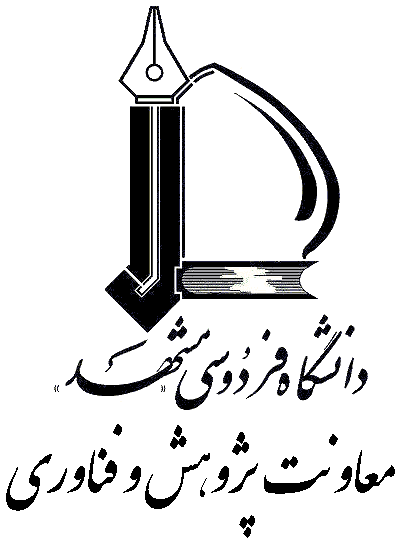 نام و نام خانوادگی دانشجو: ----------------- عنوان پایان نامه: -----------------------------------------------------------------الف - مقاله نشریهعنوان مقاله: -------------------------------------------------------------------------------   DOI مقاله: --------------عنوان نشريه: ----------------------------------------------------------------  شماره بین‌المللی نشریه (PISSN):--------------وضعيت انتشار:  پذيرش‌شده    چاپ‌شده            تاريخ ارسال مقاله:      /    /                تاريخ پذيرش مقاله:      /    /               تاريخ انتشار مقاله: :      /    /کيفيت نشريه:      علمي ‌پژوهشي معتبر داخلي         , Scopus  WOS* (بجز Emerging), نمايه تخصصي معتبر------              JCR (Q--)   عدم درج مقاله در نشريه‌هاي نامعتبر دانشجو به عنوان نويسنده اول مقاله استاد راهنما به عنوان نويسنده مسئول مقاله نشاني صحيح نويسندگان مقاله عدم درج دو نشاني براي اعضاي هيات علمي و دانشجويان دانشگاه فردوسي مشهدحداكثر نمره قابل قبول براي مقاله:ب – مقاله همایش1- عنوان مقاله: -------------------------------------------------------------------------------------------------------عنوان همایش: ----------------------------------------------------------------      برگزارکننده: ----------------------محل برگزاری:  کشور:-----------------   شهر:---------------                         سطح برگزاری:  محلی       ملی        بین‌المللی      نحوه ارائه:  سخنرانی      پوستر                           نوع ارائه:  Full Text        Abstract          Extended Abstract تاريخ شروع همایش:      /    /                تاريخ پایان همایش:      /    /                 نشانی سایت همایش:                                  نشانی اینترنتی مقاله:              دانشجو به عنوان نويسنده اول مقاله نشاني صحيح نويسندگان مقاله عدم درج دو نشاني براي اعضاي هيات علمي و دانشجويان دانشگاه فردوسي مشهد عدم ارائه مقاله در همایش‌هاي نامعتبرحداكثر نمره قابل قبول براي مقاله:2- عنوان مقاله: -------------------------------------------------------------------------------------------------------عنوان همایش: ----------------------------------------------------------------      برگزارکننده: ----------------------محل برگزاری:  کشور:-----------------   شهر:---------------                         سطح برگزاری:  محلی       ملی        بین‌المللی      نحوه ارائه:  سخنرانی      پوستر                           نوع ارائه:  Full Text        Abstract          Extended Abstract تاريخ شروع همایش:      /    /                تاريخ پایان همایش:      /    /                 نشانی سایت همایش:                                  نشانی اینترنتی مقاله:              دانشجو به عنوان نويسنده اول مقاله نشاني صحيح نويسندگان مقاله عدم درج دو نشاني براي اعضاي هيات علمي و دانشجويان دانشگاه فردوسي مشهد عدم ارائه مقاله در همایش‌هاي نامعتبرحداكثر نمره قابل قبول براي مقاله: حداکثر نمره قابل قبول برای مقالات مستخرج از پايان نامه:                                      نام و امضاي مدير گروه:                                     تاريخ: 